ЧТО ДЕЛАТЬ, ЕСЛИ ЗАСТРЯЛ В ЛИФТЕ?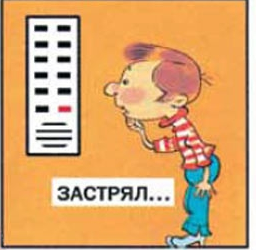 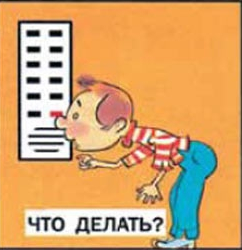 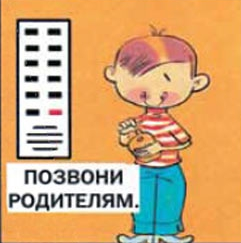 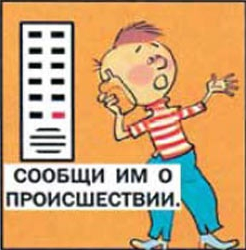 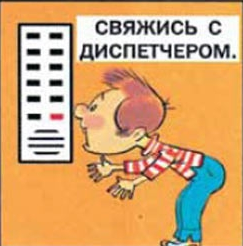 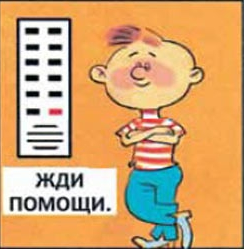 ПРАВИЛА БЕЗОПАСНОСТИ В ЛИФТЕ ДЛЯ ДЕТЕЙНе используйте лифт при пожаре и задымлении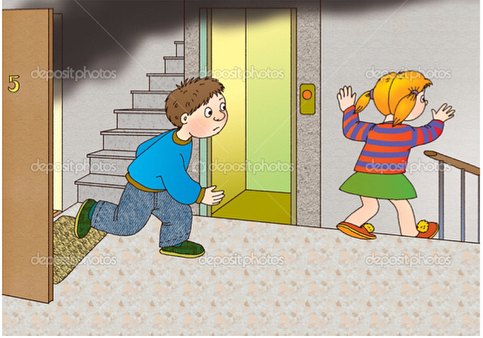 Не входите в кабину лифта с подозрительными людьми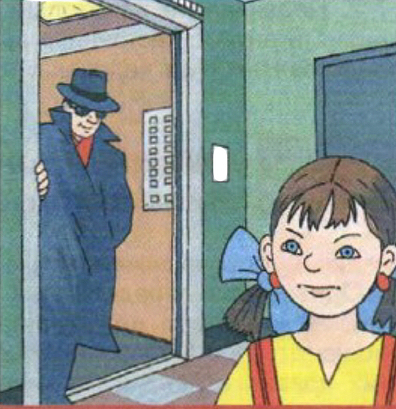 Не прыгайте в лифте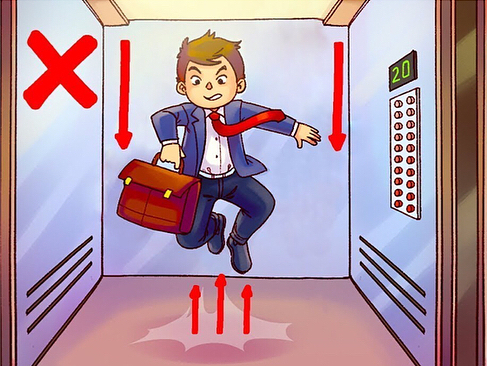 Не допускайте порчи лифтового оборудования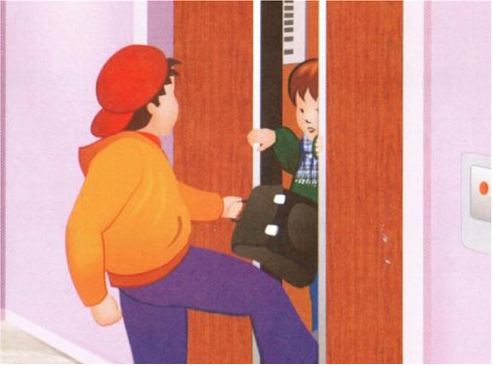 